Forfait journalier associations obligatoire = 8,50€ / jour et /personne ; comprend l’accès à un équipement sportif et une salle de réunion.Si vous souhaitez plus d’informations, contactez-nous par téléphone au 02.43.62.44.44 ou par mail à resa.stage.cfsr@sable-sarthe.comL’équipe du CFSR.Nom de l’organismeNom de l’organismeNom de l’organismeIntitulé du projetIntitulé du projetNom de la personne contactNom de la personne contactNom de la personne contactTel contactTel contactMailMailDuAuAuHeure d’arrivéeHeure de départMoyen de transportMoyen de transport        BUS           TRAIN           Voiture perso        BUS           TRAIN           Voiture persoRestaurationet hébergementRepas - SelfRepas - SelfRepas - SelfCFSR 1**Chambres collectives, lits simples72 lits répartis en 20 chambresCFSR 1**Chambres collectives, lits simples72 lits répartis en 20 chambresCFSR 1**Chambres collectives, lits simples72 lits répartis en 20 chambresCFSR 2Chambres confort, lits simples faits et serviettes de toilette32 lits répartis en 16 chambresCFSR 2Chambres confort, lits simples faits et serviettes de toilette32 lits répartis en 16 chambresRestaurationet hébergementPDJ*DEJEUNERDINERNbre de personnes en chambre de 4 lits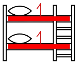 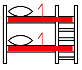 Nbre de personnes en chambre de 4 (occupée à 2pers)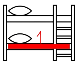 SingleSur demande selon disponibilitéNbre de personnes en chambre double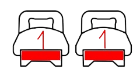 SingleSur demande selon disponibilité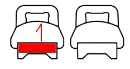 TARIFS3,20€12,50€12,00€8,50€17,00€25,75€26,75€43,00€DATENbre de persNbre de persNbre de persNbre de persNbre de persNbre de persNbre de persNbre de persNbre de régimes sans porc*PDJ jour de départ avant 10h : 6,40€** Option lit fait avec housse de couette : 6,00€  *PDJ jour de départ avant 10h : 6,40€** Option lit fait avec housse de couette : 6,00€  *PDJ jour de départ avant 10h : 6,40€** Option lit fait avec housse de couette : 6,00€  *PDJ jour de départ avant 10h : 6,40€** Option lit fait avec housse de couette : 6,00€  *PDJ jour de départ avant 10h : 6,40€** Option lit fait avec housse de couette : 6,00€  Salles de réunionEquipées d’un vidéo projecteur, tableau blanc et paperboard (sono et micro sur demande)Salles de réunionEquipées d’un vidéo projecteur, tableau blanc et paperboard (sono et micro sur demande)Salles de réunionEquipées d’un vidéo projecteur, tableau blanc et paperboard (sono et micro sur demande)Salles de réunionEquipées d’un vidéo projecteur, tableau blanc et paperboard (sono et micro sur demande)Salles de réunionEquipées d’un vidéo projecteur, tableau blanc et paperboard (sono et micro sur demande)Salles de réunionEquipées d’un vidéo projecteur, tableau blanc et paperboard (sono et micro sur demande)Salles de réunionEquipées d’un vidéo projecteur, tableau blanc et paperboard (sono et micro sur demande)Salles de réunionEquipées d’un vidéo projecteur, tableau blanc et paperboard (sono et micro sur demande)Salles de réunionEquipées d’un vidéo projecteur, tableau blanc et paperboard (sono et micro sur demande)Salles de réunionEquipées d’un vidéo projecteur, tableau blanc et paperboard (sono et micro sur demande)Salles de réunionEquipées d’un vidéo projecteur, tableau blanc et paperboard (sono et micro sur demande)DATENbre de personnesChoix de la salleChoix de la salleU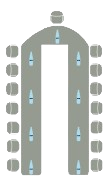 UConférence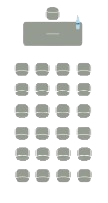 ConférenceClasse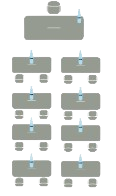 ClasseSuperficie (m²)A20252641B20252641C1820//29D35995098E4012060118PausesPausesPausesPausesPausesPausesPausesPausesPausesType de pauseSimple (café, thé, jus d’orange)Simple (café, thé, jus d’orange)Gourmande (café, thé, jus d’orange, viennoiseries)Gourmande (café, thé, jus d’orange, viennoiseries)Pause sportive(café, thé, jus d’orange, 1 fruit)Pause sportive(café, thé, jus d’orange, 1 fruit)Goûter(2 brioches ou 4 biscuits, 2 briques jus fruit)Goûter(2 brioches ou 4 biscuits, 2 briques jus fruit)TARIFS2,50€2,50€3,10€3,10€3,10€3,10€2,60€2,60€DATENbre de persHeureNbre de persHeureNbre de persHeureNbre de persHeureEquipements (gymnases, terrains,…) et activités sportives (canoë, cirque,…)Equipements (gymnases, terrains,…) et activités sportives (canoë, cirque,…)Equipements (gymnases, terrains,…) et activités sportives (canoë, cirque,…)Equipements (gymnases, terrains,…) et activités sportives (canoë, cirque,…)Equipements (gymnases, terrains,…) et activités sportives (canoë, cirque,…)Equipements (gymnases, terrains,…) et activités sportives (canoë, cirque,…)DATEType d’équipementActivitéCréneaux matin : horairesCréneaux après-midi : horairesCréneaux soir : horairesAutres informations tarifairesAutres informations tarifairesAdhésion annuelle de groupe39,30€Adhésion annuelle sabolienne / individuelle8,50€Forfait journalier entreprises11,00€Prestations sur demandePanier pique-nique à emporterCocktailAutresAutres demandes :